Совместное  развлечение для младшей группы«Масленица»Цели: приобщать детей к традициям русского народа;продолжать знакомить детей с различными жанрами устного народного творчества;создавать праздничное настроение;продолжать привлекать родителей к участию в жизни детского сада;способствовать развитию доброжелательных взаимоотношений между родителями, детьми и воспитателями.Материалы: костюмы Скомороха, Бабы Яги, Масленицы, Медведя для взрослых, аудиозаписи песен «Кабы не было зимы», «Белые снежинки», «Плясовая», канат, блюдо с блинами, печка.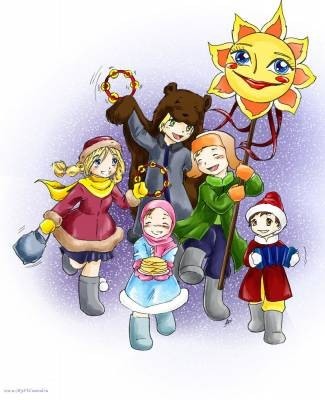 Дети на приходят на участок, украшенный ленточками, баничными вениками, их встречает Скоморох. Скоморох: Я –  веселый скоморох По всему свету гуляюВсе на свете знаюПришел к вам позабавиться да повеселитьсяПраздник Масленицы встретить!Ребята, а вы знаете, какой сегодня праздник? Он называется Масленица. В конце февраля или начале марта на Руси издавна отмечалась Масленица – праздник окончания зимы и встреча весны. Сегодня мы зиму провожаем.Уж ты зимушка-зима, Все дороги замела, Все дороги, все пути,Ни проехать, ни пройти!Мы по кругу все пойдем, Дружно спляшем и споем!Хоровод под песню «Кабы не было зимы»Скоморох: Масленицу широкую открываем, веселье начинаем! Встречайте, едет Масленица!Под музыку на коне вразвалку въезжает Баба Яга.Баба Яга: А вот и я! Здорово, ребята!Что вы смеётесь, как жеребята?Масленицей назначена я!Веселите, хвалите меня!Скоморох: Странная какая-то Масленица у нас, что-то тут не так! Может нам ее прогнать?Баба Яга: Масленицу хотите прогнать?Это вам не бублики жевать!Хоть на пенсии сижуИ на работу не хожу,А чтоб сильной быть и ловкой, Занимаюсь тренировкой!Кто со мной может тягаться?Будем счас соревноваться…Игра - состязание «Перетягивание каната»Баба Яга: а теперь – игра, не развлеченье,А игра со спортивным значением,Прыгайте как можно выше,Можно прыгать выше крыши!Дети прыгают на месте и в рассыпнуюСкоморох: интересно, первый раз такую Масленицу вижу. Какая-то странная, неопрятная…Баба Яга: да отвяжись ты от меня, надоел!Масленицей я называюсь, на неделю к вам являюсь.Принесла я много пакости, целую корзину гадости!Ой, что это я?Принесла блинков да сладостей,Целую корзину радостей.Скоморох: ребята, посмотрите, да это же переодетая Баба Яга!Что же вы смотрите, друзья, медлить нам никак нельзя!Бабку Ежку окружаем, про нее мы что-то знаем!Проводится подвижная игра «Бабка Ежка»Дети встают в круг, берутся за руки. «Бабка-Ёжка» встает в середину круга. Дети начинают дразнить «Бабку-Ёжку»:-Бабка-Ёжка, костяная ножка.Печку топила, ногу сварила,Вышла на крылечко,Съела человечка.А потом и говорит.И «Бабка-Ёжка» говорит:- У меня живот болит.И начинает метлу крутить по кругу над землей. Дети должны подпрыгивать, чтобы «Бабка-Ёжка» их метлой не задела.Скоморох: Прочь ступай, Масленица завалящая! Нам нужна настоящая! Баба Яга: не прогоняйте меня, я больше не буду вредничать! Можно я с вами останусь веселиться, Масленицу встречать!Скоморох: ну, что ребята, разрешим Бабе Яге остаться на нашем празднике? Ну, что ж, оставайся, только веди себя хорошо! Давайте, ребята все вместе позовем настоящую Масленицу:Масленица-кривошейка, Встречаем тебя хорошенько:Веселимся и играем, Громко песни распеваем!Поспеши скорее к нам, Принеси весну красную, Унеси от нас зиму лютую!Под музыку выходит масленица.Масленица: Здравствуйте, детишки!
девчонки и мальчишки!
Спасибо, что звали-величали.
Праздник наш велик,
Нам стоять не велит,Дружно в саночки садитесь, По дорожке прокатитесь!Проводится игра «Саночки»Масленица: ребятки, к вам пришла я не одна, Мишку Топтыжку с собою привела. Он всю зиму спал в своей берлоге, а теперь проснулся и хочет с вами поиграть.Проводится подвижная игра «У медведя во бору»Мишка: Я Мишка косолапый, маню я деток лапой.Приглашаю вас играть, на полянке танцевать.Хоровод под весеннею песнюСкоморох: Широкая МасленицаМы тобою хвалимсяНа горах катаемсяБлинками наедаемсяКак на масленой неделеИз печи блины летелиМасленица, угощайВсем блиночков подавайМасленица:  (достает из печки блины) принесла я вам блинов, румяных горячих, вкусных, только на улице холодно, блинки ждут вас в группах, ребятки.  Очень весело мне было, Всех ребят я полюбила, Но прощаться уж пора, Что ж поделать ждут дела!Масленица уходитСкоморох: Пора нам с Масленицей прощаться, а это значит конец Зиме! Уходи зима! Приходи весна!Прощай, зима! Прощай Масленица!Пойдемте в группу блины есть!